ИНСТРУКЦИЯ ПО ЭКСПЛУАТАЦИИ КАПСУЛЫ - ГЕНЕРАТОРА   Применение энергокапсулы – генератора горения, устанавливаемой в зольник Вашего котла или печки значительно снижает Ваши затраты на тепло,  решает  проблемы эксплуатации, и дает следующие преимущества:Весомая экономия твердого топлива за счет генерации и сжигания углеводородного топливного синтез-газа, получаемого  из обыкновенной воды и продуктов горения топлива Одновременное сжигание в топке котла вместе и вместо твердого топливаСущественное  увеличение времени горения твердого топлива в бытовых  котлах  и печахОптимизация  процессов горения  и дымоудаленияВозможность  использования  некачественного  топливаИспользование золы в качестве топливаПростота  и  безопасность  использования   ЭНЕРГОКАПСУЛА-ГЕНЕРАТОР  elkorr.by   Конструкция Энергокапсула – генератор горения  представляет собой металлический незамкнутый контур, наполняемый местной водой.  Объем и размеры индивидуальны.  Выполняется под мощность и конструкцию Вашего котла  или печи.Устанавливается в зольник котла (поддувало) и пополняется водой по мере ее расхода через заливное отверстие.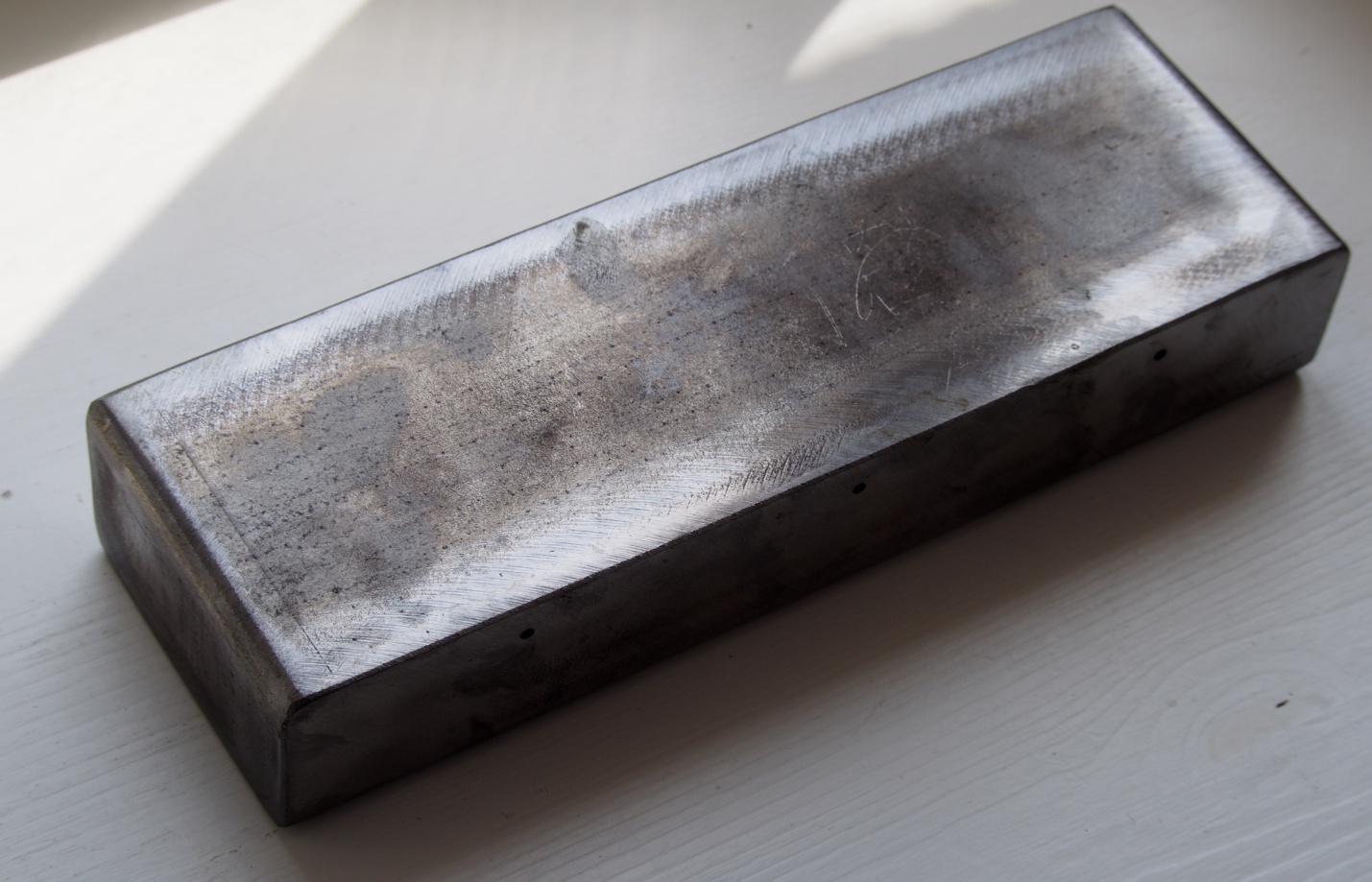 В комплект поставки входит:Энергокапсула-генераторЗаправочная горловинаelkorr.by Эксплуатация1. Устанавливается в зольник котла  - непосредственно под колосниковую решетку.  Желательно приподнять к решетке в зону 80 – 100 0С (зона кратковременного удержания руки) подложив ровную горизонтальную подставку.  Возможна установка двух и более капсул в зависимости от режимов эксплуатации и конструктивных особенностей котла.При непреодалимых тудностях возникших с установкой капсулы в зольник допускается установка непосредственно в топку, предварительно получив консультацию по вышеуказанным телефонам;  при таком режиме эксплуатации необходим контроль за пополнением воды – в противном случае корпус капсулы имеет больший износ.2.  Заправляется через горловину чистой водой.  Для удобства заливное отверствие располагать в сторону дверцы.  При текущей эксплуатации заливное отверстие должно быть прикрыто металлическим болтом.  При проведени заправки капсулы в зольнике обязательно использовать средства защиты (рукавицы, перчатки).3.  Котел выводится на рабочий режим, после чего прикрывается дверка зольника (поддувала).  Характерным признаком процесса является небольшой подъем температуры теплоносителя через 15-30 мин. и длительное удержание температуры на одном уровне,  пропадание дыма из дымохода и в помещении топочной.  Горение переходит в процесс похожий на тление с тепловыделением достаточным для комфортного отопления.  Максимальная длительность горения одной закладки будет зависеть от Вашего приобретенного опыта установки положения дверок зольника, топки и шиберной заслонки.  Горение топлива с капсулой–генератором может превышать в разы длительность горения ранее достигнутую без капсулы - генератора. Внимание! не перекрывайте шибер полностью в процессе горения и догорания топлива!4. Пополнение водой производится через горловину в заливное отверстие  до появление подтеков из рабочих отверстий.  Периодичность заправки определяется опытным путем и зависит от режима работы котла. Обычной, средней заправки водой хватает на сутки - двое.5.  В случае  аврийной  ситуации – выхода котла в режим закипания – вынуть капсулу с применением средств защиты (рукавицы) и плотно закрыть дверку зольника, затем, принять меры по устранению аварийной ситуации согласно местной инструкции.Обслуживание 1.  При правильной эксплуатации котла с капсулой-генератором объем выпадающей золы значительно уменьшается.  Однако, заваливание золой корпуса капсулы-генератора ухудшает теплопередачу, поэтому рекомендуется периодически очищать верхнюю поверхность капсулы от золы. Совместно с золоудалением из зольника рекомендуется очистка капсулы -    прочистка рабочих отверствий от солевого налета.  При правильной эксплуатации капсула не должна иметь износа корпуса.elkorr.by г. Молодечно, РБвсегда на связипроизводство, монтаж, консультации  и продажи+375-29-615-66-92+375-33-630-76-59г. Брест, РБвсегда на связимонтаж, поставка,консультации и продажи+375-29-829-12-05Размеры, ммМасса, кгОбъём, лПримерный расход,   л/сут1270 х 70 х 5030,750,5-1,02300 х 70 х 5030,840,6-1,53600 х 70 х 5061,68